Jonathan Clyde – Director of Production / Apple Corps                 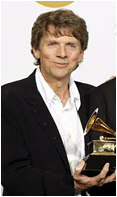 Grammy and BAFTA Award winning producer and record company executive Jonathan Clyde has had a career spanning 5 decades. Jonathan originally worked in the promotions department of both Decca Records and Warner Bros. Music, before becoming the UK label manager of Elektra Records, reporting to its founder Jac Holzman. At Elektra he worked closely with The Doors, Bread and Carly Simon, particularly on her Platinum album, No Secrets that included the worldwide hit, ‘You’re so Vain’.In 1974 Jonathan became managing director of George Harrison’s newly formed Dark Horse label. Aside from former Beatles’ own releases the label’s roster included, Ravi Shankar, Splinter, and Attitudes, a Los Angeles band that featured multi-Grammy winning pianist and arranger, David Foster.In 1978 Jonathan became General Manager of WEA Records in the UK where he worked with some of the biggest names in the music business, including The Eagles, Fleetwood Mac, Chic, Paul Simon, Joni Mitchell and Randy Newman.In 1982 he moved into the fledgling home video business as Director of Acquisitions for Warner Home Video, before joining the successful UK comedy production company, Talkback, as a freelance producer. In the 1990s Jonathan produced Maisy, a British children's animated TV series based on the books by Lucy Cousins, for which he won a BAFTA Award.It was also during the early 1990s that Jonathan began to build a reputation as an expert in the area of archival film and video, for Polygram Visual Programming. This led to him joining Apple Corps Ltd as an archival consultant for as well as the overseeing the launch of the restored Yellow Submarine on DVD.For the last twenty years Jonathan has worked on Apple Corps projects including, Let It Be...Naked CD for which he produced new promos from unseen footage: The Beatles First US Visit DVD and The Beatles Anthology DVD boxset : Producer of The Concert For Bangladesh DVD: Associate Producer for Apple of The Beatles Love show in Las Vegas and the Love album package: Producer of the Help! DVD: Producer of the Grammy award winning documentary All Together Now, the story behind the creation of The Beatles Love by Cirque du Soleil: The launch of The Beatles Remasters and the Rock Band video game.  The Beatles on iTunes launch campaign in 2010: Restoration and launch of the Magical Mystery Tour film on DVD/Blu-Ray: Producer of BBC Arena TV Special Magical Mystery Tour Revisited: Producer of George Harrison’s The Apple Years box set.In 2014 Jonathan was appointed an Executive Producer of The Beatles touring years film, currently in production and directed by Ron Howard.  In 2015 his main focus has been The Beatles 1 Video Collection.